ЧЕРКАСЬКА ОБЛАСНА РАДАГОЛОВАР О З П О Р Я Д Ж Е Н Н Я12.05.2021                                                                                       № 117-рПро нагородження Почесноюграмотою Черкаської обласної радиВідповідно до статті 55 Закону України «Про місцеве самоврядування
в Україні», рішення обласної ради від 25.03.2016 № 4-32/VІІ «Про Почесну грамоту Черкаської обласної ради» (зі змінами):1. Нагородити Почесною грамотою Черкаської обласної ради:за сумлінну працю в галузі охорони здоров’я, високий професіоналізм у наданні медичної допомоги хворим на COVID-19 та з нагоди Міжнародного дня медичної сестри:2. Контроль за виконанням розпорядження покласти на заступника керуючого справами виконавчого апарату, начальника загального відділу ГОРНУ Н. В. та управління юридичного забезпечення та роботи з персоналом виконавчого апарату обласної ради.Голова										А. ПІДГОРНИЙБАБЮКЛарису Петрівну–сестру медичну пульмонологічного відділення №1 інфекційного госпіталю КНП "Черкаська обласна лікарня Черкаської обласної ради";КОЛІСНИКВікторію Миколаївну–сестру медичну пульмонологічного відділення №1 інфекційного госпіталю КНП "Черкаська обласна лікарня Черкаської обласної ради".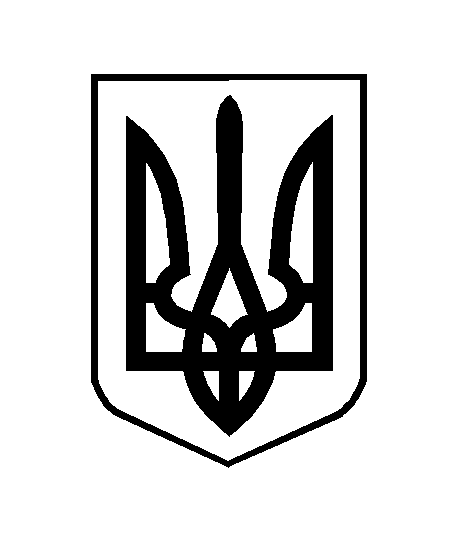 